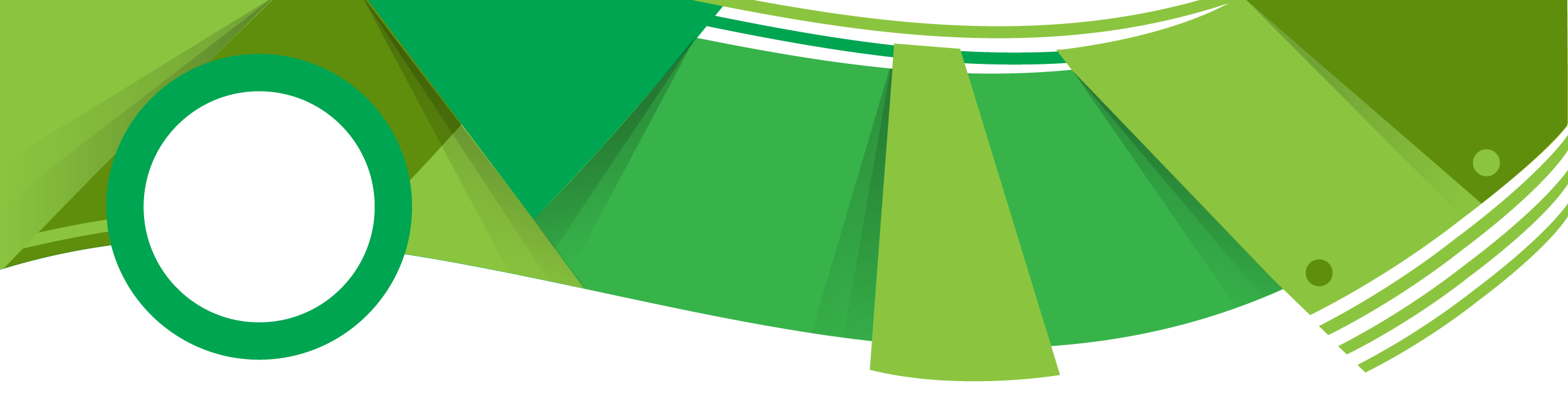 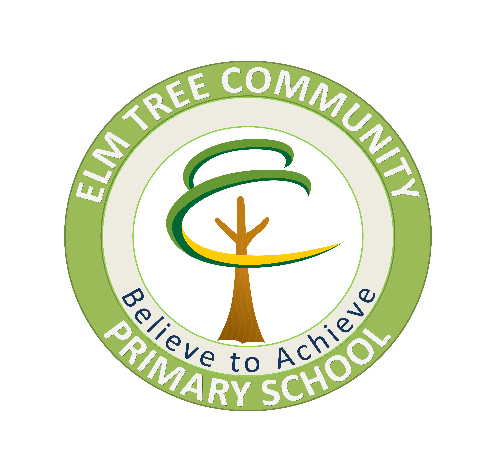 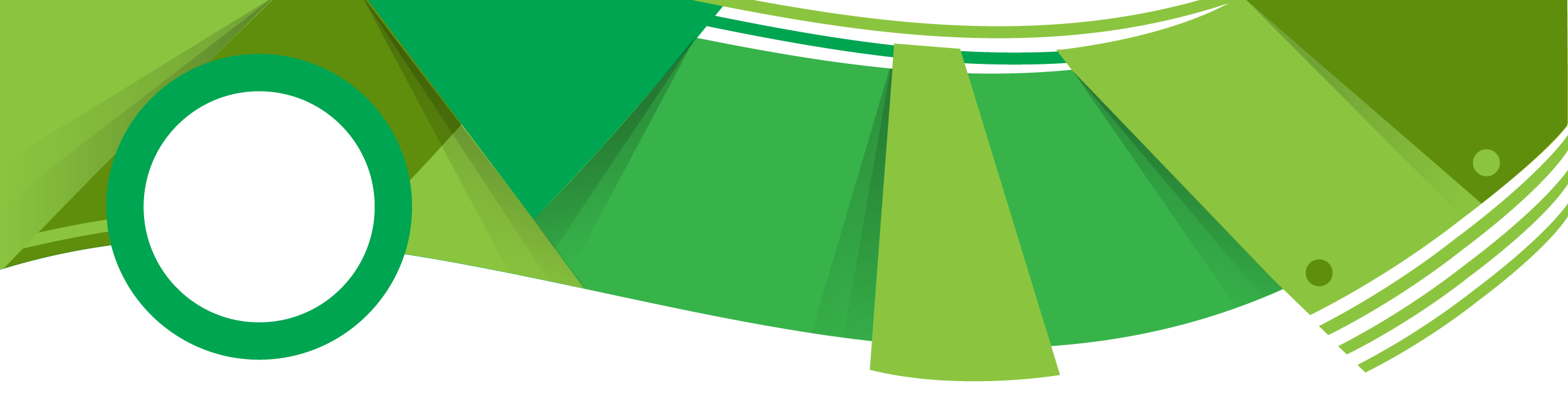 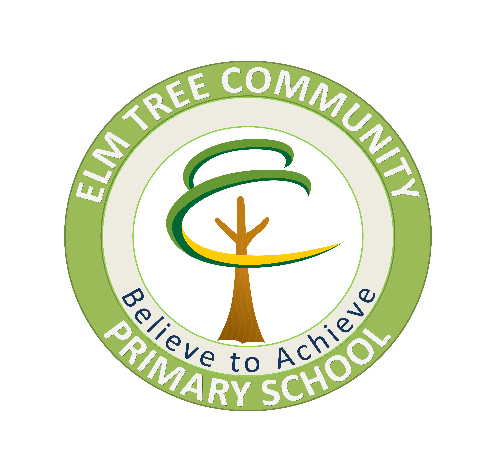 Elm Tree Primary SchoolPrimary School Sports Funding Information2018 - 2019How to use the PE and Sports Premium Schools must use the funding to make additional and sustainable improvements to the quality of PE and sport they offer.This means that you should use the premium Develop or add to the PE and sports activities that your school already offer.Make improvements now that will benefit pupils joining the school in future years.For example, you can use the funding to:Hire qualified sports coaches to work with teachersProvide existing staff with training or resources to help them teach PE and sport more effectivelyIntroduce new sports or activities and encourage more pupils to take up sportSupport and involve the least active children by running or extending school sports clubs, holiday clubs and Change4life clubsRun sports competitions or run sports activities with other schoolsIncrease pupils’ participation in School GamesYou should not use your sports premium to teach the minimum requirements of the national curriculum.How much money will Elm Tree receive in 2018 - 2019?£16,000 plus an additional £10 per head for each primary aged pupil on roll. We therefore anticipate an income of £16,760. 2018 - 2019Total = £17,250 Funding = £16,7602017 - 20182016 - 2017How to use the PE and Sports Premium Schools must use the funding to make additional and sustainable improvements to the quality of PE and sport they offer.This means that you should use the premium Develop or add to the PE and sports activities that your school already offer.Make improvements now that will benefit pupils joining the school in future years.For example, you can use the funding to:Hire qualified sports coaches to work with teachersProvide existing staff with training or resources to help them teach PE and sport more effectivelyIntroduce new sports or activities and encourage more pupils to take up sportSupport and involve the least active children by running or extending school sports clubs, holiday clubs and Change4life clubsRun sports competitions or run sports activities with other schoolsIncrease pupils’ participation in School GamesYou should not use your sports premium to teach the minimum requirements of the national curriculum.How much money will Elm Tree receive in 2016 - 2017?£8000.00 plus an additional £5 per head for each primary aged pupil on roll. We therefore anticipate an income of £8,290.2016 - 2017Evaluation 2016 - 172015 - 2016The government has updated the PE and sports Premium guidance for 2015.  The updated guidance is as follows:How to use the PE and Sports Premium Schools must use the funding to make additional and sustainable improvements to the quality of PE and sport they offer.This means that you should use the premium Develop or add to the PE and sports activities that your school already offer.Make improvements now that will benefit pupils joining the school in future years.For example, you can use the funding to:Hire qualified sports coaches to work with teachersProvide existing staff with training or resources to help them teach PE and sport more effectivelyIntroduce new sports or activities and encourage more pupils to take up sportSupport and involve the least active children by running or extending school sports clubs, holiday clubs and Change4life clubsRun sports competitions or run sports activities with other schoolsIncrease pupils’ participation in School GamesYou should not use your sports premium to teach the minimum requirements of the national curriculum.How much money will Elm Tree received in 2015 - 2016?£8000.00 plus an additional £5 per head for each primary aged pupil on roll. We received an income of £8,240.Evaluation 2015 - 162014 – 2015The government is providing additional funding of £150 million per annum for academic year 2014 to 2015 to improve provision of physical education (PE) and sport in primary schools. This funding - provided jointly by the Departments for Education, Health and Culture, Media and Sport - is allocated to primary school Headteachers. This funding is ring-fenced and therefore can only be spent on provision of PE and sport in schools.Purpose of fundingSchools must spend the additional funding on improving their provision of PE and sport, but they will have the freedom to choose how they do this:Possible uses for the funding might include:hiring specialist PE teachers or qualified sports coaches to work with	 primary teachers when teaching PE	 supporting and engaging the least active children through new or	 additional Change4Life clubs paying for professional development opportunities for teachers in PE and	 sport providing cover to release primary teachers for professional development	 in PE and sportrunning sport competitions, or increasing pupils’ participation in the School	 Gamesbuying quality assured professional development modules or materials for	 PE and sportproviding places for pupils on after school sports clubs and holiday clubspooling the additional funding with that of other local schools.Use of Primary Sports Funding: 2014-15How much money did Elm Tree receive?£8050.00 plus an additional £5 per head for each primary aged pupil on roll. We received an income of £8,290.Total = £19,913.31Funding = £8290The deficit of £11,623.31 to be paid via School Funding Evaluation 2014 - 15Use of Primary Sports Funding: 2013-14How much money will Elm Tree receive?£8000 plus an additional £5 per head for each primary aged pupil on roll. We received an  income of £8,240.How are we spending our money and what is the impact?Total = £13,450 Funding = £8,240The deficit of £5,210 to be paid via School Funding Evaluation 2013 - 14ActionWhoCostExpected ImpactQuality and diverse  PE experiences for all pupils – linked to skill base and enhanced knowledge and understanding – including Horse Riding, Mountain Biking, Sailing, Forest School and various activities.MTSBKW£7,800Skills development toenable greater participation.  Children enjoy and achieve within skill based activities and enhanced a range of experiences. Employment of specialistswimming teacher – all pupils at Elm Tree have access to Swimming Lesson on a weekly basis throughout the academic year.  MTSB£3,250Pupils develop water confidence at early age and 100% pupils can swim independently by end of KS2.  Increase self-confidence and self-esteem Residential Activities – accessible for all our pupils due to the funding made available.MTSBJB£6,400Enhanced experiences including life skills, co-operation and enriching during academic education.  ActionWhoCost ImpactTrain and upskill Sports Apprentice to assist with obtaining our yearly targetsMTCOAT£7,875Increased delivery of sport across the school, during both curricular and non-curricular times.To provide additional opportunities afterschool and during holidays to access a variety of sporting opportunities.MTCOAT£4,500Pupils have developed skillsets in less known sports and developed talent in these alternative sports. To create a new scheme for competitions through sport in the special needs sector. Scheduling fixtures and competitions for our children to participate in that they may not currently be able to access.MTCOAT£750A new scheme, whereby children now participate alongside adults (staff members) to promote cohesion and increase self-confidence. Limited success due to lack of up-take.To introduce new sports and activities to encourage more pupils to take up sport via our Enrichment Programme.LDCOMTAT£3,600More pupils participate in PE and Sporting activities, talents have been identified and nurtured.  ActionWhoCost ImpactTo provide additional opportunities afterschool and during holidays to access a variety of sporting opportunities.MTCO£4,750Developed skillsets in less known sports and develop talent in these alternative sports. To create a new scheme for competitions through sport in the special needs sector. Scheduling fixtures and competitions for our children to participate in that they may not currently be able to access.MTCO£950A new scheme, whereby children can participate alongside adults (staff members) to promote cohesion and increase self-confidence.To introduce new sports and activities to encourage more pupils to take up sport via our Enrichment ProgrammeLDCOMT£2,600More pupils participate in PE and Sporting activitiesActionWhoCostImpactTo provide additional opportunities afterschool and during holidays to access a variety of sporting opportunities.MTCO£4,750We have successfully offered additional opportunities afterschool and during school holidays.Introducing alternative urban sports. To create a new scheme for competitions through sport in the special needs sector. Scheduling fixtures and competitions for our children to participate in that they may not currently be able to access.MTCO£950We have successfully integrated our pupils into a few mainstream competitions this year. There are also plans to start new leagues with other schools, starting in September. To introduce new sports and activities to encourage more pupils to take up sport via our Enrichment ProgrammeLDCOMT£2,600Through our Enrichment programme we’ve successfully introduced new extreme sports, such as BMXing, stunt scooters and mountain boarding. We were also able to introduce the idea of motorsport to the children through partnership with Daytona Motor Sport. ActionWhoCostImpactTo provide additional PE and Sport for those children who are reluctant to participate.MTCO£2,450Increased participation in PE and sport for identified children.To provide sports camps during school holidays to allow Elm Tree pupils to access additional sports not offered during the curriculum.MTCO£2,950Provided access to additional sports outside the national curriculum.To introduce new sports and activities to encourage more pupils to take up sport via our Enrichment ProgrammeLDCOMT£2,900More pupils participated in PE and Sporting activitiesActionWhoCost ImpactTo employ a sports and activity co-ordinator DLMT£19,913.31Improved the quality of PE teaching across all classes.Continued the development of Curriculum Enrichment Opportunities.Co-ordinated swimming for all pupils ensure outstanding progress is made by all pupils.Enabled Elm Tree to offer weekly after school clubs.ActionImpactTo employ a sports and activity co-ordinatorAll pupils have access to high quality skills based  PE on a weekly basis.PE and Sport is offered during daily lunchtime options and weekly after school clubs.Assessment for swimming is fully implemented and progress certificates are awarded termly.ActionWhoCostExpected ImpactQuality and diverse  PE experiences for all pupils – linked to skill base and enhanced knowledge and understanding – including Horse Riding, Mountain Biking, Sailing, Skiing and Snowboarding MTJB£4,800Skills development toenable greater participation.  Children enjoy and achieve within skill based activities and enhanced a range of experiences. Employment of specialistswimming teacher – all pupils at Elm Tree have access to Swimming Lesson on a weekly basis throughout the academic year.  MTJB£3,250Pupils develop water confidence at early age and 100% pupils can swim independently by end of KS2.  Increase self-confidence and self-esteem Residential Activities – accessible for all our pupils due to the funding made available.MTJB£5,400Enhanced experiences including life skills, co-operation and enriching during academic education.  ActionImpactQuality and diverse  PE experiences for all pupils – linked to skill base and enhanced knowledge and understanding – including Horse Riding, Mountain Biking, Sailing, Skiing and Snowboarding 100% of children have had the opportunity to participate in at least 3 enrichment activities(Horse riding, Mountain biking, Snowboarding, Ice Skating, BMX riding, Sailing)Enrichment has become an integral part of our curriculum offer.Employment of specialistswimming teacher – all pupils at Elm Tree have access to Swimming Lesson on a weekly basis throughout the academic year.  100% of Elm Tree Pupils have access to weekly swimming lessons.100% of Elm Tree year 6 Pupils can swim 15m.67% of Elm Tree Pupils can swim the expected 25m standard by the end of year 6.100% of Elm Tree Pupils have access to weekly swimming lessons on a permanent basis due the significant impact.Residential Activities – accessible for all our pupils due to the funding made available.16 out of 42 children had a week’s residential experience.